Государственное учреждение - Отделение Пенсионного фонда Российской Федерации 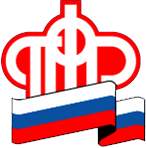 по Калининградской областиВажная информация для получателей федеральных льготКалининград, 20 ноября 2020 года. Начиная с 15 октября текущего года осуществляется выдача справок федеральным льготникам для подтверждения их права на получение социальных услуг в 2021 году. Справка выдается ежегодно федеральным льготникам, не отказавшимся от набора социальных услуг (НСУ) или его части в пользу денежного эквивалента, а решившим воспользоваться натуральными льготами (льготой), а также чернобыльцам, которые «выкупили» эти услуги (услугу) из получаемой ежемесячной денежной выплаты.Напомним, со дня назначения ЕДВ все федеральные льготники приобретают право на получение государственной социальной помощи в виде набора социальных услуг, в состав которого включаются: дополнительная бесплатная медицинская помощь, предоставление при наличии медицинских показаний путевки на санаторно-курортное лечение, а также бесплатный проезд на пригородном железнодорожном транспорте и на междугородном транспорте к месту лечения и обратно.		1 октября 2020 года завершился прием заявлений от федеральных льготников, решивших изменить свой выбор относительно пользования социальными услугами в 2021 году.  	Обращаем внимание, в Министерстве здравоохранения и Фонде социального страхования Калининградской области имеются все необходимые сведения о федеральных льготниках, имеющих право на лекарственную составляющую НСУ и путёвку на санаторно-курортное лечение. В этой связи,  предоставление справки НСУ о праве на эти услуги в 2021 году, в лечебные учреждения и поликлиники не требуется.      	Вместе с тем, справка может понадобиться льготнику для бесплатного проезда в пригородных поездах, а также и междугородном транспорте к месту лечения и обратно. 	Заказать справку можно самостоятельно в любом территориальном органе ПФР независимо от региона проживания (официальный сайт ПФР www.pfrf.ru, Личный кабинет гражданина, сервис: «Заказ справок и документов», вид справки: «Справка, подтверждающая право на получение набора социальных услуг»).Кроме этого, в отдельных случаях справка может быть направлена по почте.  Дополнительные вопросы можно уточнить по единому телефону горячей линии 8 800 600 0249.